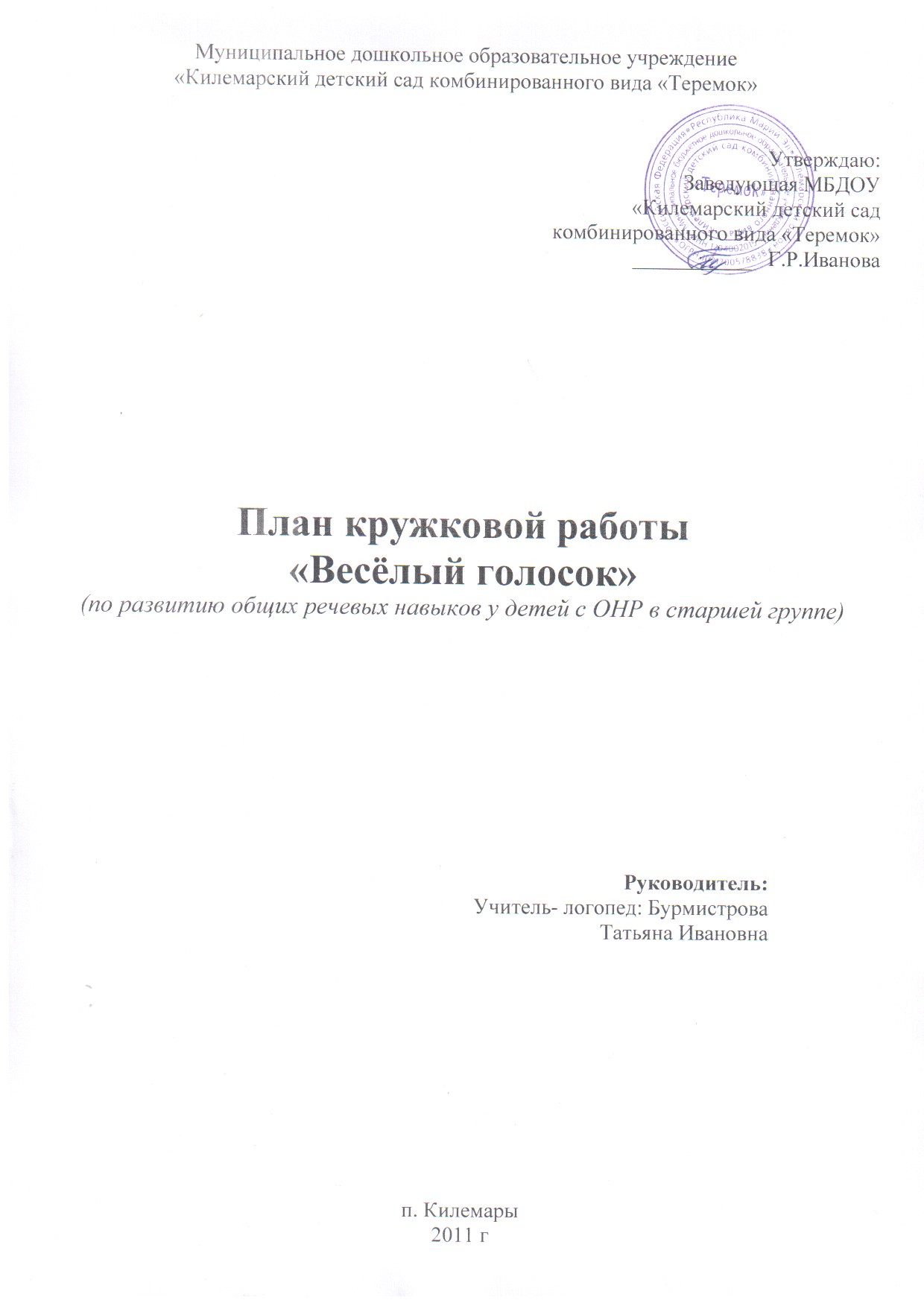 Кружковая работа «Веселый голосок»         Задачи:развитие у детей 5 – 6 лет общих речевых навыков;формирование физиологических механизмов овладения интонацией (нормализация деятельности дыхательного и голосового аппарата, координирование работы речевых мышц и т.д.);обеспечение использования детьми всего комплекса интонационных средств оформления высказываний в различных ситуациях в процессе общения.        Направления коррекционной работы:развитие речевого слуха (восприятия изменений силы, высоты голоса, тембра и темпа речи);развитие восприятия и воспроизведения ритмических структур, речевого ритма;развитие фонационного (речевого) дыхания;координация дыхания, голосообразования и артикуляции;развитие мимики и выразительности движений;развитие способностей понимать и передавать различные эмоции;развитие силы голоса, расширение высотного диапазона голоса;развитие восприятия и воспроизведения ударения;совершенствование темпоритмической организации высказываний;формирование восприятия и воспроизведения мелодики повествовательных, вопросительных и восклицательных высказываний.Работа соотнесена с лексическими темами, используемыми для развития речи дошкольников на занятиях  в старшей логопедической группе детского сада.Тема «Овощи»1. Пальчиковая гимнастика «Огород».    Цель: развитие мелкой моторики и чувства ритма.2. Дидактическое упражнение «Сосчитай овощи».    Цель: развитие речевого выдоха.3. Игра «Сказочный огород».    Цель: развитие речевого слуха и формирование понимания основного тона                   высказывания.4. Задание «Дорисуй картинки».    Цель: формирование понимания эмоций, выраженных мимикой.5. Игра «Сказочный огород».    Цель: развитие мимической мускулатуры.6. Упражнение «Составь предложение».    Цель: формирование восприятия и воспроизведения мелодики              повествовательных предложений.Тема «Фрукты»1. Пластический этюд на тему «Необычное дерево».    (выражение радости, удивления)    Цель: развитие умения выражать эмоции с помощью мимики и жестов.2. Пальчиковая гимнастика «Фруктовый сад».    Цель: развитие мелкой моторики.3. Игра «Сколько фруктов  в саду?».    Цель: развитие речевого дыхания (работа над увеличением продолжительности               речевого выдоха).4. Игра «Отхлопай слово».    Цель: развитие умения правильно ставить ударение в словах.5. Игра «Хлоп – хлоп».    Цель: развитие чувства речевого ритма, расширение высотного диапазона голоса6. Игра «Слушай и повторяй».    Цель: отработка интонации законченного высказывания.7. Игра «Назови фрукт».    Цель: закрепление навыка интонационного оформления повествовательных              предложений.Тема «Грибы»1. Пластический этюд на тему «Как много боровиков!».    (выражение удивления и радости)    Цель: развитие мимики.2. Упражнение «Вот грибок».    Цель: развитие направленного речевого выдоха.3. Игра «Волшебные превращения».    Цель: развитие умения изменять тембр голоса.4. Пальчиковая гимнастика «за грибами в лес пошли».    Цель: развитие мелкой моторики и чувства ритма.5. Игра «Дары леса».    Цель: развитие умения правильно ставить ударение в словах.6. Игра «Собираю грибы».    Цель: отработка интонации законченного высказывания.7. Слушание рассказа «Грибники».    Цель: формирование восприятия интонации вопроса.Тема «Обувь»1. Пальчиковая гимнастика «Надеваю я сапожки…».    Цель: развитие моторики и чувства ритма.2. Игра «Сосчитай ступеньки».    Цель: развитие речевого выдоха.3. Упражнение «Маша и сказки».    Цель: развитие мимической мускулатуры и формирование понимания эмоций.4. Игра «Чья обувь?».    Цель: отработка навыков использования повествовательной и вопросительной               интонации в диалоге.5. Упражнение «Назови обувь сказочных героев».    Цель: развитие умения правильно ставить словесное ударение.Тема «Одежда»1. Упражнение «Ветер».    Цель: развитие речевого дыхания, силы голоса.2. Упражнение «Осенний дождь».    Цель: развитие восприятия и воспроизведения ритмических структур.3. Пластический этюд на тему «Поздняя осень».    (выражение грусти)    Цель: развитие умения выражать эмоции с помощью мимики.4. Упражнение «Собирайся на прогулку».    Цель: развитие мелкой моторики и чувства ритма.5. Упражнение «Назови одежду».    Цель: развитие правильно ставить словесное ударение.6. Игра «Помоги Маше одеться».    Цель: формирование восприятия и навыка использования в речи вопросительной                и повествовательной интонации.7. Игра «Собираемся на прогулку».    Цель: развитие умения выделять логический центр предложения.Тема «Перелетные птицы»1. Пальчиковая гимнастика «Снова осень наступает…»    Цель: развитие мелкой моторики и чувства ритма.2. Игра «Продолжи предложение».    Цель: развитие речевого дыхания, работа над увеличением продолжительности               речевого выдоха.3. Игра «Волшебное письмо».    Цель: формирование понимания эмоциональной направленности текста.4. Упражнение «Ответь на вопросы»     Цель: отработка навыков употребления повествовательной  и восклицательной                интонации в диалоге.Тема «Зима»1. Пальчиковая гимнастика «Первые снежинки».    Цель: развитие мелкой моторики и чувства ритма.2. Упражнение «Белый снег».    Цель: развитие речевого дыхания.3. Упражнение «Зимушка – зима».    (выражение интереса, удивления и радости)    Цель: работа над интонационной выразительностью и эмоциональностью речи.4. Игра «Рисуем настроение».    Цель: формирование понимания эмоционального содержания высказывания,              интонационной выразительности речи. 5. Игра «Колыбельная для Вьюгокрута».    Цель: развитие высотного диапазона голоса.6. Пластический этюд на тему «Поможем Зимушке найти волшебный снежок».    (выражение интереса, удивления и радости)    Цель: развитие умения передавать эмоции с помощью мимики и жестов.7. Упражнение «Зимушка и волшебный снежок».    Цель: формирование восприятия восклицательной интонации высказывания.Тема «Зимующие птицы»1. Пальчиковая гимнастика «Снегири».    Цель: развитие мелкой моторики и чувства ритма.2. Пластический этюд на тему «У кормушки».    (выражение грусти и радости)    Цель: развитие умения передавать эмоции с помощью мимики и жестов.3. Упражнение «Повтори!».    Цель: развитие чувства речевого ритма.4. Упражнение «Назови птиц».    Цель: развитие умения правильно ставить словесное ударение.5. Упражнение «Ответь на вопрос».    Цель: развитие умения правильно ставить логическое ударение во фразе.Тема «Домашние животные»1. Пальчиковая гимнастика «Наша кошка».    Цель: развитие мелкой моторики и чувства ритма.2. Упражнение «Посмотри – проговори».    Цель: развитие речевого дыхания.3. Игра «Послушай и повтори так же».    Цель: развитие чувства ритма.4. Пластический этюд на тему «Одинокий печальный щенок».    (выражение печали)    Цель: развитие умения передавать эмоции с помощью мимики и выразительных               движений.5. Игра «Щенок и котенок».    Цель: формирование понимания интонации, развитие умения передавать              выразительными средствами эмоциональное содержание высказывания.6. Игра «Потерялась мама».    Цель: развитие умения использовать вопросительную и повествовательную               интонацию в высказываниях.Тема «Домашние птицы»1. Пальчиковая гимнастика «Цыплята».    Цель: развитие моторики и чувства ритма.2. Игра «Накорми птиц»    Цель: формирование восприятия и воспроизведения ритмических структур.3. Игра «Мамы и детки».    Цель: развитие речевого выдоха, силы голоса и чувства ритма.4. Игра «Кто потерялся?».    Цель: формирование умения пользоваться вопросительной интонацией.5. Игра «Превратись в птицу».    Цель: развитие силы и расширение высотного диапазона голоса, формирование                 умения изменять темп и тембр речи.Тема «Дикие животные»1. Пластический этюд на тему «Заблудились в лесу».    (выражение страха, радости)    Цель: развитие умения передавать эмоции с помощью мимики и выразительных               движений.2. Игра «Сосчитай зайчат».    Цель: развитие речевого дыхания и силы голоса.3. Упражнение «Каких животных могла встретить Маша в глухом лесу?».    Цель: развитие мелкой моторики и чувства ритма.4. Упражнение «Назови и подели».    Цель: развитие умения правильно ставить словесное ударение и делить слова на                слоги.5. Упражнение «Маша в лесу».    Цель: развитие мимики, формирование понимания эмоций.6. Упражнение «Маша потерялась».    Цель: развитие восприятия вопросительной интонации, закрепление навыков              использования в речи высказываний с повествовательной интонацией.Тема «Новый год»1. Пальчиковая гимнастика «Новый год».    Цель: развитие мелкой моторики и чувства ритма.2. Пластический этюд на тему «Какая красивая елка».    (выражение удивления и радости)    Цель: развитие умения передавать эмоции с помощью мимики и жестов.3. Игра «Поющие игрушки».    Цель: расширение высотного диапазона голоса.4. Слушание рассказа «Новогодний праздник».    Цель: формирование восприятия и воспроизведения восклицательной интонации                высказывания.5. Игра «Похвали подарок».    Цель: воспроизведение восклицательной интонации высказывания.Тема «Транспорт»1. Упражнение «Отгадай сказку».    Цель: развитие дыхания, силы голоса, восприятия и воспроизведения ритма.2. Упражнение «Назови транспорт».     Цель: развитие умения правильно ставить ударение в слове.3. Пальчиковая гимнастика «Транспорт».    Цель: развитие мелкой моторики и чувства ритма.4. Упражнение «Самолет».     Цель: развитие высотного диапазона голоса.5. Игра «Паровозики».    Цель: формирование понимания эмоций, развитие умения передавать                эмоциональные оттенки речи средствами интонационной                      выразительности.6. Упражнение «Веселый паровозик».    Цель: развитие умения использовать в речи восклицательную интонацию.Тема «Инструменты»1. Пальчиковая гимнастика «Инструменты».    Цель: развитие мелкой моторики и чувства ритма.2. Упражнение «Лесорубы».    Цель: развитие речевого дыхания, увеличение продолжительности речевого               выдоха.3. Упражнение «Пильщики».    Цель: выполнение движений с одновременным проговариванием слов.4. Пластический этюд на тему «Что нового в огромном чемодане?».    (выражение удивления)    Цель: развитие выразительных движений и мимики.5. Упражнений «Назови инструменты».    Цель: развитие умения правильно ставить ударение в слове.6. Упражнение «Инструменты в действии».    Цель: закрепление навыков употребления повествовательной и вопросительной              интонации в речи.Тема «Профессии. Строитель»1. Пальчиковая гимнастика «Строительство».    Цель: развитие мелкой моторики.2. Игра «Веселые строители».    Цель: развитие чувства речевого ритма.3. Пластический этюд на тему «Что произошло с нашим домом?».    (выражение радости, удивления и гнева)    Цель: развитие умения передавать эмоциональное состояние с помощью мимики              и выразительных движений.4. Упражнение «Сосчитаем стекла».    Упражнение «Маляры».    Цель: развитие речевого дыхания.5. Упражнение «Назови цветы».    Цель: развитие силы голоса.6.  Игра «Новоселье».     Цель: расширение высотного диапазона голоса и формирование умения                произносить высказывание с восклицательной интонацией.     Тема «Почта»1. Пальчиковая гимнастика «Почтальон».    Цель: развитие мелкой моторики и чувства ритма.2. Игра «Волшебное письмо».    Цель: развитие умения различать эмоциональные значения высказывания,              переданные с помощью интонации.3. Игра «Что принес нам почтальон?».    Цель: развитие умения правильно ставить ударение в слове.4. Игра «Ответь на вопросы».    Цель: формирование восприятия вопросительной интонации в высказываниях с               вопросительным словом.5. Игра «Почемучки».    Цель: развитие умения использовать вопросительную интонацию при               оформлении высказываний с вопросительным словом (специальных               вопросов).Тема «Весна»1. Пальчиковая гимнастика «Весна».    Цель: развитие мелкой моторики и чувства ритма.2. Упражнение «Послушай и повтори так же».    Цель: развитие чувства ритма.3. Пластический этюд на тему «Вот и весна наступила!».    (выражение гнева, удивления и радости)    Цель: развитие умения передавать эмоции с помощью мимики и жестов.4. Упражнение «Тихо – громко».    Цель: развитие умения изменять силу голоса.5. Слушание рассказа «Весенний день».    Цель: формирование понимания соответствия интонации содержанию текста.6. Задание «Выучи наизусть».    Цель: формирование умения использовать восклицательную интонацию в речи.Тема «Моя семья»1. Игра «Кто дольше?».    Цель: развитие направленного плавного выдоха.2. Пластический этюд на тему «День рождения».    (выражение радости, интереса и удивления)    Цель: развитие умения выражать эмоции с помощью мимики и жестов.3. Пальчиковая гимнастика «Семья».    Цель: развитие мелкой моторики и чувства ритма.4. Игра «Угадай, кто говорил?».    Цель: развитие речевого слуха (развитие умения различать изменения высоты               голоса).5. Игра «Сосчитай свечки на торте».    Цель: развитие речевого выдоха и силы голоса.6. Упражнение «Человечки».    Цель: развитие способностей понимать основные эмоции.Тема «Космос»1. Упражнение «Стихи Вани».    Цель: развитие мелкой моторики и чувства ритма.2. Упражнение «Шар»    Упражнение «Насос»    Цель: развитие речевого дыхания.3. Упражнение «На старт!»    Цель: увеличение продолжительности речевого выдоха.4. Пластический этюд на тему «Что случилось с воздушным шаром?».    (выражение радости, страха и удивления)    Цель: развитие умения передавать эмоциональное состояние с помощью мимики              и выразительных движений.5. Упражнение «Проговори слова».    Цель: расширение высотного диапазона голоса.6. Упражнение «Полетишь?»    Цель: развитие умения использовать вопросительную и восклицательную              интонацию в высказывании.Тема «Мой поселок»1. Пальчиковая гимнастика «Это улица моя».    Цель: развитие мелкой моторики и чувства ритма.2. Упражнение «Я живу на…».     Цель: развитие речевого выдоха и силы голоса.3. Упражнение «Проговори слова».    Цель: развитие умения правильно ставить ударение в слове.4. Игра «Артисты».    Цель: формирование умения пользоваться интонационными средствами для                выражения эмоций.5. Пластический этюд на тему «Как много необычных памятников»    (выражение радости, удивления и восхищения)    Цель: развитие умения передавать эмоциональное состояние с помощью мимики               и выразительных движений.6. Игра «Похвали».    Цель: формирование умения использовать восклицательную интонацию в речи.Тема «Насекомые»1. Пальчиковая гимнастика «Божья коровка».    Цель: развитие мелкой моторики и чувства ритма.2. Упражнение «Назови насекомое».     Цель: развитие речевого дыхания.3. Игра «Слушай и отгадывай».    Цель: формирование восприятия речевого ритма.4. Игра «Произнеси по-разному».    Цель: формирование умения пользоваться интонационными средствами для                выражения эмоций.5. Упражнение «Послушай стихи».    Цель: развитие понимания детьми связи темпа речи со смыслом высказывания.Тема «Лето»1. Пальчиковая гимнастика «Лето».    Цель: развитие мелкой моторики и чувства ритма.2. Игра «Картинки».    Цель: формирование умения ставить логическое ударение во фразе.3. Слушание рассказа «Наступило лето».    Цель: формирование восприятия эмоционального значения высказываний.4. Упражнение «Назови цветы».     Цель: развитие умения ставить ударение в слове.5. Упражнение «Хорошо у бабушки на даче».    Цель: развитие умения изменять тембр голоса.6. Упражнение «Лето наступило».    Цель: развитие умения пользоваться интонационными средствами оформления               высказываний.Учитель – логопед _______________/ Бурмистрова Т.И. /Понедельное планирование занятийI период (сентябрь, октябрь, ноябрь)II период (декабрь, январь, февраль)III период (март, апрель, май)Сентябрь Октябрь Ноябрь 1.Диагност. обследованиеОвощиОдежда 2.Диагност. обследованиеФруктыОбувь 3.Диагност. обследованиеОвощи - фруктыОдежда – обувь4.Диагност. обследованиеГрибы Перелетные птицыДекабрь Январь  Февраль  1.Зима _________Транспорт2.Зимующие птицыДомашние животныеИнструменты 3.Дикие животныеДомашние птицыПрофессии 4.Новый годЖивотные - птицыПрофессии. Стройка Март  Апрель Май  1.Весна Мой поселокЛето 2.Весна Космос Лето 3.Моя семьяПочта Диагност.обследование4.Мой поселокНасекомые Диагност.обследование